Dzień dobry , zapraszam na zajęcia Temat Tygodnia : Moja ojczyzna Temat dnia : Polska Propozycje dla Rodziców :1 Propozycja Wyjaśnienie pojęcia  Warszawa –stolica Polski .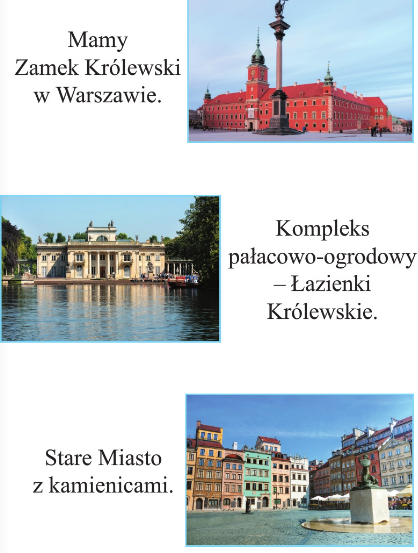 2 propozycja Dziecko wskazuje na mapie Polski : (Warszawę – stolica ) ,  (morze –Bałtyk ) ,  (góry –Tatry) .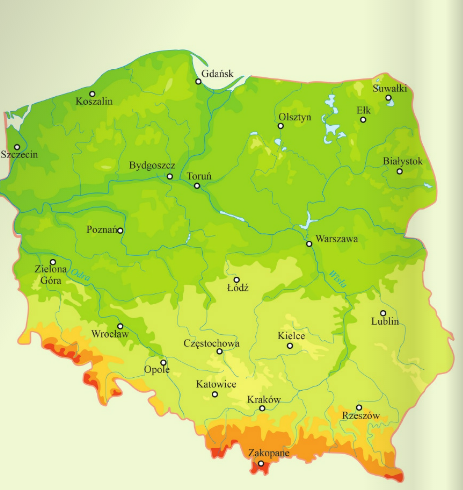 3 propozycja Zachęcam do wykonania karty pracy cz.4 str.34-35.4 propozycja Wysłuchanie hymnu Polski- Mazurka Dąbrowskiego .https://www.youtube.com/watch?v=MyLFTSUWRy8Pozdrawiam 